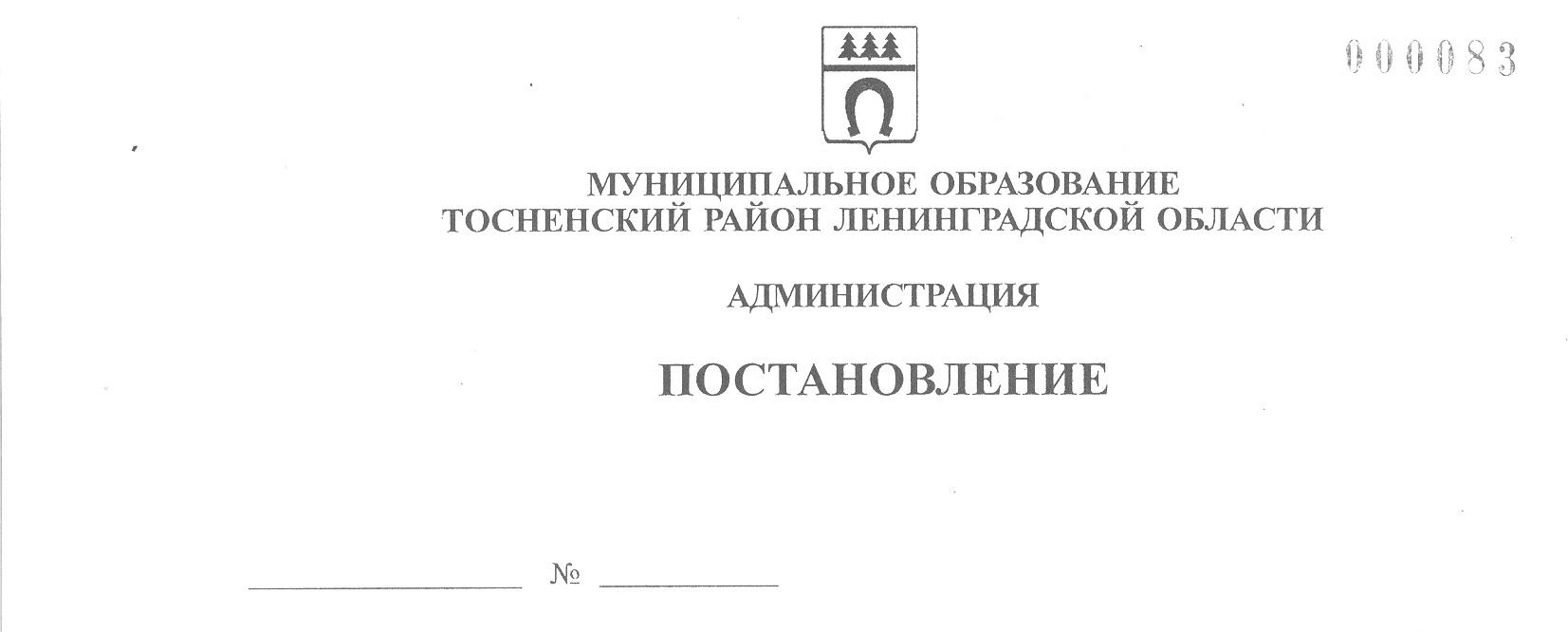 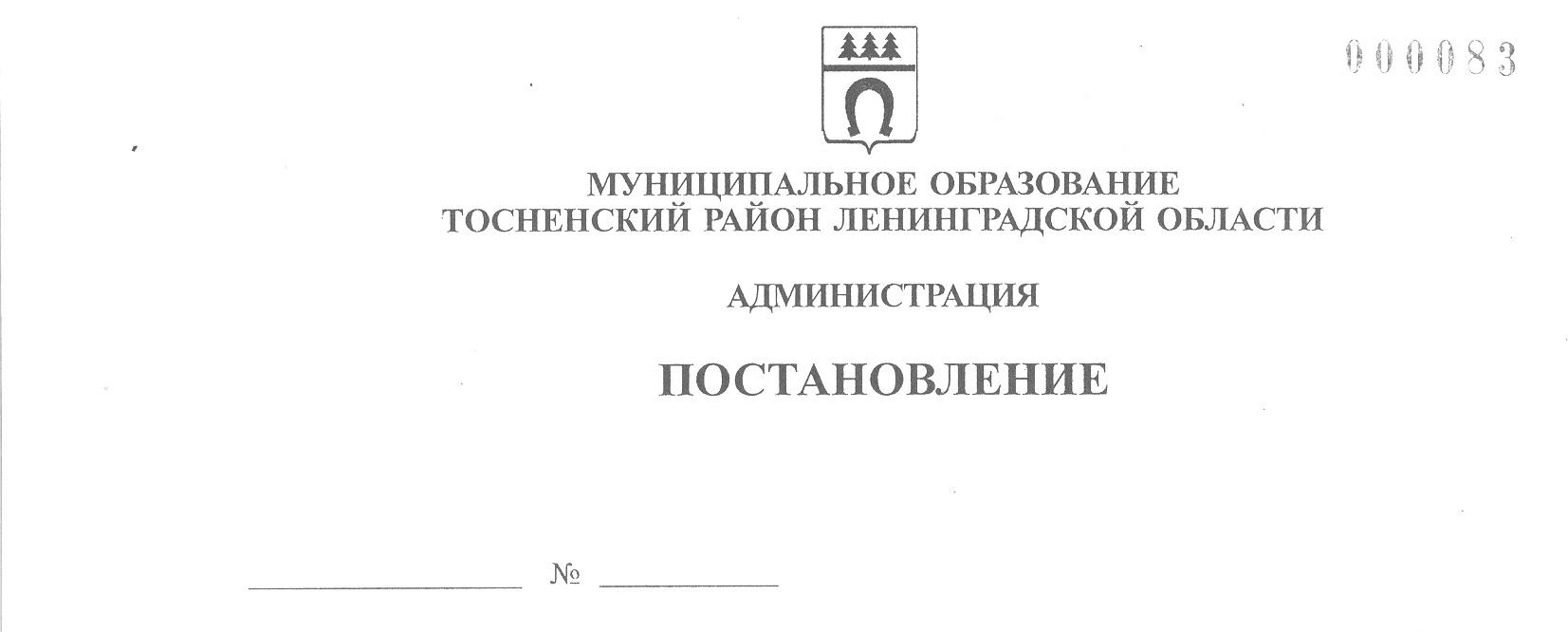 09.12.2021                                    2875-паОб утверждении Порядка привлечения остатков средствс казначейских счетов на единый счет бюджета Тосненского городского поселения Тосненского муниципального района Ленинградской области и возврата привлеченных средствВ соответствии со статьей 236.1 Бюджетного кодекса Российской Федерации, общими требованиями к порядку привлечения остатков средств на единый счет бюджета субъекта Российской Федерации (местного бюджета) и возврата привлеченных средств, утвержденными постановлением Правительства Российской Федерации от 30.03.2020 № 368 «Об утверждении Правил привлечения Федеральным казначейством остатков средств на единый счет федерального бюджета и возврата привлеченных средств и общих требований к порядку привлечения остатков средств на единый счет бюджета субъекта Российской Федерации (местного бюджета) и возврата привлеченных средств», исполняя полномочия администрации Тосненского городского поселения  Тосненского муниципального района Ленинградской области на основании статьи 13 Устава Тосненского городского поселения Тосненского муниципального района Ленинградской области и статьи 25 Устава муниципального образования Тосненский район Ленинградской области, администрация муниципального образования Тосненский район Ленинградской областиПОСТАНОВЛЯЕТ:Утвердить Порядок привлечения остатков средств с казначейских счетов на единый счет бюджета Тосненского городского поселения Тосненского муниципального района Ленинградской области и возврата привлеченных средств (приложение).Комитету финансов администрации муниципального образования Тосненский район Ленинградской области направить настоящее постановление в пресс-службу комитета по организационной работе, местному самоуправлению, межнациональным и межконфессиональным отношениям администрации муниципального образования Тосненский район Ленинградской области для обнародования в порядке, установленном Уставом Тосненского городского поселения Тосненского муниципального района Ленинградской области.Пресс-службе комитета по организационной работе, местному самоуправлению, межнациональным и межконфессиональным отношениям администрации муниципального образования Тосненский район Ленинградской области обнародовать  постановление в порядке, установленном Уставом Тосненского городского поселения Тосненского муниципального района Ленинградской области. 2Контроль за исполнением постановления возложить на заместителя главы администрации – председателя комитета финансов администрации муниципального образования Тосненский район Ленинградской области Мурша С.И.Глава администрации                                                                                      А.Г. КлементьевАзовкина Ольга Викторовна, 8(81361)259645 га3Приложениек постановлению администрациимуниципального образованияТосненский район Ленинградской области      09.12.2021                       2875паот _________________ №__________ПОРЯДОКпривлечения остатков средств с казначейских счетов на единый счет бюджета Тосненского городского поселения Тосненского муниципального района Ленинградской области  и возврата привлеченных средств1. Порядок привлечения остатков средств с казначейских счетов на единый счет бюджета Тосненского городского поселения Тосненского муниципального района Ленинградской области и возврата привлеченных средств (далее – Порядок) устанавливает общие положения, условия и порядок привлечения комитетом финансов администрации муниципального образования Тосненский район Ленинградской области (далее – комитет финансов) остатков средств с казначейских счетов, открытых комитету финансов, на единый счет бюджета  Тосненского городского поселения Тосненского муниципального района Ленинградской области и их возврата на казначейские счета, с которых они были ранее перечислены. 2. Привлечение комитетом финансов остатков средств на единый счет бюджета  Тосненского городского поселения Тосненского муниципального района Ленинградской области осуществляется за счет:- средств на казначейском счете для осуществления и отражения операций с денежными средствами, поступающими во временное распоряжение получателей средств бюджета  Тосненского городского поселения Тосненского муниципального района Ленинградской области;- средств на казначейском счете для осуществления и отражения операций с денежными средствами муниципальных бюджетных и автономных учреждений бюджета Тосненского городского поселения Тосненского муниципального района Ленинградской области;- средств на казначейском счете для осуществления и отражения операций с денежными средствами юридических лиц, не являющихся участниками бюджетного процесса, муниципальными бюджетными и автономными учреждениями бюджета Тосненского городского поселения Тосненского муниципального района Ленинградской области. 3. Перечисление остатков средств на казначейских счетах, указанных 
в абзацах втором-четвертом пункта 2 Порядка (далее – казначейские счета), на единый счет бюджета  Тосненского городского поселения Тосненского муниципального района Ленинградской области производится в случае необходимости их привлечения в качестве дополнительного источника временных кассовых разрывов, возникающих при исполнении бюджета Тосненского городского поселения Тосненского муниципального района Ленинградской области. 4. Комитет финансов обеспечивает привлечение остатков средств на казначейских счетах, за вычетом сумм средств на соответствующем казначейском счете, необходимых для осуществления в рабочий день, следующий за днем привлечения средств на единый счет бюджета  Тосненского городского поселения Тосненского муниципального района Ленинградской области, выплат с указанного счета на основании распоряжений о совершении казначейских платежей. 45. Распоряжения о совершении казначейских платежей в УФК по Ленинградской области не могут быть представлены комитетом финансов позднее 16 часов местного времени (в дни, предшествующие выходным и нерабочим праздничным дням – до 15 часов местного времени) текущего дня. 6. Комитет финансов осуществляет учет средств в части сумм:- поступивших на единый счет бюджета  Тосненского городского поселения Тосненского муниципального района Ленинградской области с казначейских счетов;- возвращенных с единого счета бюджета  Тосненского городского поселения Тосненского муниципального района Ленинградской области на казначейские счета, с которых они были ранее привлечены.7. Возврат привлеченных средств с единого счета бюджета  Тосненского городского поселения Тосненского муниципального района Ленинградской области на казначейские счета, с которых они ранее были перечислены, осуществляется комитетом финансов в объеме, достаточном для исполнения распоряжений о совершении казначейских платежей с казначейских счетов. 8. Комитет финансов осуществляет возврат привлеченных средств на казначейские счета, с которых они ранее были перечислены, в том числе в целях проведения операций за счет привлеченных средств, не позднее второго рабочего дня, следующего за днем приема к исполнению распоряжений получателей указанных средств, а также при завершении текущего финансового года, но не позднее последнего рабочего дня текущего финансового года.9. Перечисление средств с единого счета бюджета Тосненского городского поселения Тосненского муниципального района Ленинградской области на соответствующий казначейский счет осуществляется в пределах суммы, не превышающей разницу между объемом средств, поступивших с казначейского счета на единый счет бюджета Тосненского городского поселения Тосненского муниципального района Ленинградской области, и объемом средств, перечисленных с единого счета бюджета Тосненского городского поселения Тосненского муниципального района Ленинградской области на казначейский счет в течение текущего финансового года.